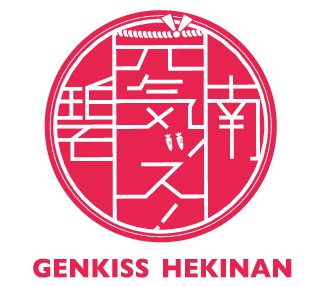 一般出店者申込書一般出店者募集要項をお読みいただき、内容をご了承いただいた上でお申込みください。令和５年　　　月　　　日申込期間：５月８日(月)午前９時～５月１９日(金)午後５時必着※別紙記入例をよくお読みいただき、記入してください。一般出店者申込書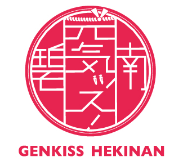 一般出店者募集要項をお読みいただき、内容をご了承いただいた上でお申込みください。令和５年　５月　８日申込期間：５月８日(月)午前９時～５月１９日(金)午後５時必着※別紙記入例をよくお読みいただき、記入してください。出店名（法人・団体・　　　　 個人名）フリガナフリガナフリガナフリガナフリガナフリガナフリガナフリガナフリガナフリガナ出店名（法人・団体・　　　　 個人名）出店名出店名出店名出店名出店名出店名出店名出店名出店名出店名出店名（法人・団体・　　　　 個人名）（普段から店舗営業を行っている場合は、所在地をご記入ください。　※無い場合は空欄）郵  便　〒　　　　－所在地　（普段から店舗営業を行っている場合は、所在地をご記入ください。　※無い場合は空欄）郵  便　〒　　　　－所在地　（普段から店舗営業を行っている場合は、所在地をご記入ください。　※無い場合は空欄）郵  便　〒　　　　－所在地　（普段から店舗営業を行っている場合は、所在地をご記入ください。　※無い場合は空欄）郵  便　〒　　　　－所在地　（普段から店舗営業を行っている場合は、所在地をご記入ください。　※無い場合は空欄）郵  便　〒　　　　－所在地　（普段から店舗営業を行っている場合は、所在地をご記入ください。　※無い場合は空欄）郵  便　〒　　　　－所在地　（普段から店舗営業を行っている場合は、所在地をご記入ください。　※無い場合は空欄）郵  便　〒　　　　－所在地　（普段から店舗営業を行っている場合は、所在地をご記入ください。　※無い場合は空欄）郵  便　〒　　　　－所在地　（普段から店舗営業を行っている場合は、所在地をご記入ください。　※無い場合は空欄）郵  便　〒　　　　－所在地　（普段から店舗営業を行っている場合は、所在地をご記入ください。　※無い場合は空欄）郵  便　〒　　　　－所在地　食品営業許可証の営業者フリガナフリガナフリガナフリガナフリガナフリガナフリガナフリガナフリガナフリガナ食品営業許可証の営業者氏 名氏 名氏 名氏 名氏 名氏 名氏 名氏 名氏 名氏 名食品営業許可証の営業者郵　便　〒　　　　　－住　所　郵　便　〒　　　　　－住　所　郵　便　〒　　　　　－住　所　郵　便　〒　　　　　－住　所　郵　便　〒　　　　　－住　所　郵　便　〒　　　　　－住　所　郵　便　〒　　　　　－住　所　郵　便　〒　　　　　－住　所　郵　便　〒　　　　　－住　所　郵　便　〒　　　　　－住　所　代表者フリガナフリガナフリガナフリガナフリガナフリガナフリガナフリガナフリガナフリガナ代表者氏　名氏　名氏　名氏　名氏　名氏　名氏　名氏　名氏　名氏　名代表者郵　便　〒　　　　　－住　所 電　話　　　　　　　　　郵　便　〒　　　　　－住　所 電　話　　　　　　　　　郵　便　〒　　　　　－住　所 電　話　　　　　　　　　郵　便　〒　　　　　－住　所 電　話　　　　　　　　　郵　便　〒　　　　　－住　所 電　話　　　　　　　　　郵　便　〒　　　　　－住　所 電　話　　　　　　　　　郵　便　〒　　　　　－住　所 電　話　　　　　　　　　郵　便　〒　　　　　－住　所 電　話　　　　　　　　　郵　便　〒　　　　　－住　所 電　話　　　　　　　　　郵　便　〒　　　　　－住　所 電　話　　　　　　　　　希望区画数（テント、照明・電源付）　　　　　区画（上限２区画）従事人数従事人数人　人　人　元気ッス!への過去の出店元気ッス!への過去の出店（○で囲む）有り　　・　　無し（○で囲む）有り　　・　　無し出店内容（○で囲む）物品販売・ゲーム等　　・　　飲食物販売　　・　　その他　（具体的に：　　　　　　　　　　　　　　）物品販売・ゲーム等　　・　　飲食物販売　　・　　その他　（具体的に：　　　　　　　　　　　　　　）物品販売・ゲーム等　　・　　飲食物販売　　・　　その他　（具体的に：　　　　　　　　　　　　　　）物品販売・ゲーム等　　・　　飲食物販売　　・　　その他　（具体的に：　　　　　　　　　　　　　　）物品販売・ゲーム等　　・　　飲食物販売　　・　　その他　（具体的に：　　　　　　　　　　　　　　）物品販売・ゲーム等　　・　　飲食物販売　　・　　その他　（具体的に：　　　　　　　　　　　　　　）物品販売・ゲーム等　　・　　飲食物販売　　・　　その他　（具体的に：　　　　　　　　　　　　　　）物品販売・ゲーム等　　・　　飲食物販売　　・　　その他　（具体的に：　　　　　　　　　　　　　　）物品販売・ゲーム等　　・　　飲食物販売　　・　　その他　（具体的に：　　　　　　　　　　　　　　）物品販売・ゲーム等　　・　　飲食物販売　　・　　その他　（具体的に：　　　　　　　　　　　　　　）出店品目・予定価格出店品目・予定価格【店舗・施設等で製造、包装したものをそのまま販売する等、現場で調理、加工を行わない品目（飲食物販売のみ）】【店舗・施設等で製造、包装したものをそのまま販売する等、現場で調理、加工を行わない品目（飲食物販売のみ）】【店舗・施設等で製造、包装したものをそのまま販売する等、現場で調理、加工を行わない品目（飲食物販売のみ）】【店舗・施設等で製造、包装したものをそのまま販売する等、現場で調理、加工を行わない品目（飲食物販売のみ）】【店舗・施設等で製造、包装したものをそのまま販売する等、現場で調理、加工を行わない品目（飲食物販売のみ）】【店舗・施設等で製造、包装したものをそのまま販売する等、現場で調理、加工を行わない品目（飲食物販売のみ）】【店舗・施設等で製造、包装したものをそのまま販売する等、現場で調理、加工を行わない品目（飲食物販売のみ）】【店舗・施設等で製造、包装したものをそのまま販売する等、現場で調理、加工を行わない品目（飲食物販売のみ）】【店舗・施設等で製造、包装したものをそのまま販売する等、現場で調理、加工を行わない品目（飲食物販売のみ）】【店舗・施設等で製造、包装したものをそのまま販売する等、現場で調理、加工を行わない品目（飲食物販売のみ）】火気の使用（○で囲む）有（　ＬＰ　・　炭　・　その他（　　　　））　・　無有（　ＬＰ　・　炭　・　その他（　　　　））　・　無有（　ＬＰ　・　炭　・　その他（　　　　））　・　無有（　ＬＰ　・　炭　・　その他（　　　　））　・　無有（　ＬＰ　・　炭　・　その他（　　　　））　・　無駐車場駐車場台 　・　 不要（上限：１区画１台）台 　・　 不要（上限：１区画１台）台 　・　 不要（上限：１区画１台）電気器具電気容量(１区画860Ｗ以内)器　具器　具電気容量電気容量器　具器　具器　具器　具器　具電気容量電気器具電気容量(１区画860Ｗ以内)Ｗ　Ｗ　Ｗ　電気器具電気容量(１区画860Ｗ以内)Ｗ　Ｗ　Ｗ　電気器具電気容量(１区画860Ｗ以内)Ｗ　Ｗ　合　計合　計合　計合　計合　計Ｗ　電気器具電気容量(１区画860Ｗ以内)※追加照明は、営業に必要最小限の範囲で、ＬＥＤ又は電球型蛍光灯等を使用してください。（出店決定以降、照明器具を追加することはできません。）※追加照明は、営業に必要最小限の範囲で、ＬＥＤ又は電球型蛍光灯等を使用してください。（出店決定以降、照明器具を追加することはできません。）※追加照明は、営業に必要最小限の範囲で、ＬＥＤ又は電球型蛍光灯等を使用してください。（出店決定以降、照明器具を追加することはできません。）※追加照明は、営業に必要最小限の範囲で、ＬＥＤ又は電球型蛍光灯等を使用してください。（出店決定以降、照明器具を追加することはできません。）※追加照明は、営業に必要最小限の範囲で、ＬＥＤ又は電球型蛍光灯等を使用してください。（出店決定以降、照明器具を追加することはできません。）※追加照明は、営業に必要最小限の範囲で、ＬＥＤ又は電球型蛍光灯等を使用してください。（出店決定以降、照明器具を追加することはできません。）※追加照明は、営業に必要最小限の範囲で、ＬＥＤ又は電球型蛍光灯等を使用してください。（出店決定以降、照明器具を追加することはできません。）※追加照明は、営業に必要最小限の範囲で、ＬＥＤ又は電球型蛍光灯等を使用してください。（出店決定以降、照明器具を追加することはできません。）※追加照明は、営業に必要最小限の範囲で、ＬＥＤ又は電球型蛍光灯等を使用してください。（出店決定以降、照明器具を追加することはできません。）※追加照明は、営業に必要最小限の範囲で、ＬＥＤ又は電球型蛍光灯等を使用してください。（出店決定以降、照明器具を追加することはできません。）備 考募集内容を理解し、募集要項の遵守・注意事項等を厳守します。※メールで申込む場合は出店者説明会で署名してください。令和５年　　　月　　　日　　　　　　　　　　代表者署名(直筆)　　　　　　　　　　　　　　　　　　　　　　　　　　　募集内容を理解し、募集要項の遵守・注意事項等を厳守します。※メールで申込む場合は出店者説明会で署名してください。令和５年　　　月　　　日　　　　　　　　　　代表者署名(直筆)　　　　　　　　　　　　　　　　　　　　　　　　　　　募集内容を理解し、募集要項の遵守・注意事項等を厳守します。※メールで申込む場合は出店者説明会で署名してください。令和５年　　　月　　　日　　　　　　　　　　代表者署名(直筆)　　　　　　　　　　　　　　　　　　　　　　　　　　　募集内容を理解し、募集要項の遵守・注意事項等を厳守します。※メールで申込む場合は出店者説明会で署名してください。令和５年　　　月　　　日　　　　　　　　　　代表者署名(直筆)　　　　　　　　　　　　　　　　　　　　　　　　　　　募集内容を理解し、募集要項の遵守・注意事項等を厳守します。※メールで申込む場合は出店者説明会で署名してください。令和５年　　　月　　　日　　　　　　　　　　代表者署名(直筆)　　　　　　　　　　　　　　　　　　　　　　　　　　　募集内容を理解し、募集要項の遵守・注意事項等を厳守します。※メールで申込む場合は出店者説明会で署名してください。令和５年　　　月　　　日　　　　　　　　　　代表者署名(直筆)　　　　　　　　　　　　　　　　　　　　　　　　　　　募集内容を理解し、募集要項の遵守・注意事項等を厳守します。※メールで申込む場合は出店者説明会で署名してください。令和５年　　　月　　　日　　　　　　　　　　代表者署名(直筆)　　　　　　　　　　　　　　　　　　　　　　　　　　　募集内容を理解し、募集要項の遵守・注意事項等を厳守します。※メールで申込む場合は出店者説明会で署名してください。令和５年　　　月　　　日　　　　　　　　　　代表者署名(直筆)　　　　　　　　　　　　　　　　　　　　　　　　　　　募集内容を理解し、募集要項の遵守・注意事項等を厳守します。※メールで申込む場合は出店者説明会で署名してください。令和５年　　　月　　　日　　　　　　　　　　代表者署名(直筆)　　　　　　　　　　　　　　　　　　　　　　　　　　　募集内容を理解し、募集要項の遵守・注意事項等を厳守します。※メールで申込む場合は出店者説明会で署名してください。令和５年　　　月　　　日　　　　　　　　　　代表者署名(直筆)　　　　　　　　　　　　　　　　　　　　　　　　　　　募集内容を理解し、募集要項の遵守・注意事項等を厳守します。※メールで申込む場合は出店者説明会で署名してください。令和５年　　　月　　　日　　　　　　　　　　代表者署名(直筆)　　　　　　　　　　　　　　　　　　　　　　　　　　　出店名（法人・団体・　　　　 個人名）フリガナ　　　　　ヘ キ ナ ン ヤフリガナ　　　　　ヘ キ ナ ン ヤフリガナ　　　　　ヘ キ ナ ン ヤフリガナ　　　　　ヘ キ ナ ン ヤフリガナ　　　　　ヘ キ ナ ン ヤフリガナ　　　　　ヘ キ ナ ン ヤフリガナ　　　　　ヘ キ ナ ン ヤフリガナ　　　　　ヘ キ ナ ン ヤフリガナ　　　　　ヘ キ ナ ン ヤフリガナ　　　　　ヘ キ ナ ン ヤ出店名（法人・団体・　　　　 個人名）出店名　　　　へ き な ん 屋出店名　　　　へ き な ん 屋出店名　　　　へ き な ん 屋出店名　　　　へ き な ん 屋出店名　　　　へ き な ん 屋出店名　　　　へ き な ん 屋出店名　　　　へ き な ん 屋出店名　　　　へ き な ん 屋出店名　　　　へ き な ん 屋出店名　　　　へ き な ん 屋出店名（法人・団体・　　　　 個人名）（普段から店舗営業を行っている場合は、所在地をご記入ください。　※無い場合は空欄）郵  便 〒所在地　（普段から店舗営業を行っている場合は、所在地をご記入ください。　※無い場合は空欄）郵  便 〒所在地　（普段から店舗営業を行っている場合は、所在地をご記入ください。　※無い場合は空欄）郵  便 〒所在地　（普段から店舗営業を行っている場合は、所在地をご記入ください。　※無い場合は空欄）郵  便 〒所在地　（普段から店舗営業を行っている場合は、所在地をご記入ください。　※無い場合は空欄）郵  便 〒所在地　（普段から店舗営業を行っている場合は、所在地をご記入ください。　※無い場合は空欄）郵  便 〒所在地　（普段から店舗営業を行っている場合は、所在地をご記入ください。　※無い場合は空欄）郵  便 〒所在地　（普段から店舗営業を行っている場合は、所在地をご記入ください。　※無い場合は空欄）郵  便 〒所在地　（普段から店舗営業を行っている場合は、所在地をご記入ください。　※無い場合は空欄）郵  便 〒所在地　（普段から店舗営業を行っている場合は、所在地をご記入ください。　※無い場合は空欄）郵  便 〒所在地　食品営業許可証の営業者フリガナ　　　ヘキナン　ゲンキフリガナ　　　ヘキナン　ゲンキフリガナ　　　ヘキナン　ゲンキフリガナ　　　ヘキナン　ゲンキフリガナ　　　ヘキナン　ゲンキフリガナ　　　ヘキナン　ゲンキフリガナ　　　ヘキナン　ゲンキフリガナ　　　ヘキナン　ゲンキフリガナ　　　ヘキナン　ゲンキフリガナ　　　ヘキナン　ゲンキ食品営業許可証の営業者氏 名　　　 碧 南　 元 気氏 名　　　 碧 南　 元 気氏 名　　　 碧 南　 元 気氏 名　　　 碧 南　 元 気氏 名　　　 碧 南　 元 気氏 名　　　 碧 南　 元 気氏 名　　　 碧 南　 元 気氏 名　　　 碧 南　 元 気氏 名　　　 碧 南　 元 気氏 名　　　 碧 南　 元 気食品営業許可証の営業者郵　便　〒４４７－８６０１住　所　　　碧南市松本町○○番地郵　便　〒４４７－８６０１住　所　　　碧南市松本町○○番地郵　便　〒４４７－８６０１住　所　　　碧南市松本町○○番地郵　便　〒４４７－８６０１住　所　　　碧南市松本町○○番地郵　便　〒４４７－８６０１住　所　　　碧南市松本町○○番地郵　便　〒４４７－８６０１住　所　　　碧南市松本町○○番地郵　便　〒４４７－８６０１住　所　　　碧南市松本町○○番地郵　便　〒４４７－８６０１住　所　　　碧南市松本町○○番地郵　便　〒４４７－８６０１住　所　　　碧南市松本町○○番地郵　便　〒４４７－８６０１住　所　　　碧南市松本町○○番地代表者フリガナ　　アイチ　タロウフリガナ　　アイチ　タロウフリガナ　　アイチ　タロウフリガナ　　アイチ　タロウフリガナ　　アイチ　タロウフリガナ　　アイチ　タロウフリガナ　　アイチ　タロウフリガナ　　アイチ　タロウフリガナ　　アイチ　タロウフリガナ　　アイチ　タロウ代表者氏 名　　　　愛知　 太郎氏 名　　　　愛知　 太郎氏 名　　　　愛知　 太郎氏 名　　　　愛知　 太郎氏 名　　　　愛知　 太郎氏 名　　　　愛知　 太郎氏 名　　　　愛知　 太郎氏 名　　　　愛知　 太郎氏 名　　　　愛知　 太郎氏 名　　　　愛知　 太郎代表者郵　便　〒４４７－８６０１　住　所　　　碧南市松本町△△番地電　話　　　090－××××―○○○○郵　便　〒４４７－８６０１　住　所　　　碧南市松本町△△番地電　話　　　090－××××―○○○○郵　便　〒４４７－８６０１　住　所　　　碧南市松本町△△番地電　話　　　090－××××―○○○○郵　便　〒４４７－８６０１　住　所　　　碧南市松本町△△番地電　話　　　090－××××―○○○○郵　便　〒４４７－８６０１　住　所　　　碧南市松本町△△番地電　話　　　090－××××―○○○○郵　便　〒４４７－８６０１　住　所　　　碧南市松本町△△番地電　話　　　090－××××―○○○○郵　便　〒４４７－８６０１　住　所　　　碧南市松本町△△番地電　話　　　090－××××―○○○○郵　便　〒４４７－８６０１　住　所　　　碧南市松本町△△番地電　話　　　090－××××―○○○○郵　便　〒４４７－８６０１　住　所　　　碧南市松本町△△番地電　話　　　090－××××―○○○○郵　便　〒４４７－８６０１　住　所　　　碧南市松本町△△番地電　話　　　090－××××―○○○○希望区画数（テント、照明・電源付）　　２　　区画（上限２区画）従事人数従事人数４　　人　４　　人　４　　人　元気ッス!への過去の出店元気ッス!への過去の出店（○で囲む）有り　　・　　無し（○で囲む）有り　　・　　無し出店内容（○で囲む）物品販売・ゲーム等　　・　　飲食物販売　　・　　その他　（具体的に：　　　　　　　　　　　　　　）物品販売・ゲーム等　　・　　飲食物販売　　・　　その他　（具体的に：　　　　　　　　　　　　　　）物品販売・ゲーム等　　・　　飲食物販売　　・　　その他　（具体的に：　　　　　　　　　　　　　　）物品販売・ゲーム等　　・　　飲食物販売　　・　　その他　（具体的に：　　　　　　　　　　　　　　）物品販売・ゲーム等　　・　　飲食物販売　　・　　その他　（具体的に：　　　　　　　　　　　　　　）物品販売・ゲーム等　　・　　飲食物販売　　・　　その他　（具体的に：　　　　　　　　　　　　　　）物品販売・ゲーム等　　・　　飲食物販売　　・　　その他　（具体的に：　　　　　　　　　　　　　　）物品販売・ゲーム等　　・　　飲食物販売　　・　　その他　（具体的に：　　　　　　　　　　　　　　）物品販売・ゲーム等　　・　　飲食物販売　　・　　その他　（具体的に：　　　　　　　　　　　　　　）物品販売・ゲーム等　　・　　飲食物販売　　・　　その他　（具体的に：　　　　　　　　　　　　　　）出店品目・予定価格・焼きとり（１本８０円、３本２００円）・スノーボール（３００円）・生ビール（３００円）・焼きとり（１本８０円、３本２００円）・スノーボール（３００円）・生ビール（３００円）・焼きとり（１本８０円、３本２００円）・スノーボール（３００円）・生ビール（３００円）・焼きとり（１本８０円、３本２００円）・スノーボール（３００円）・生ビール（３００円）・焼きとり（１本８０円、３本２００円）・スノーボール（３００円）・生ビール（３００円）・焼きとり（１本８０円、３本２００円）・スノーボール（３００円）・生ビール（３００円）・焼きとり（１本８０円、３本２００円）・スノーボール（３００円）・生ビール（３００円）・焼きとり（１本８０円、３本２００円）・スノーボール（３００円）・生ビール（３００円）・焼きとり（１本８０円、３本２００円）・スノーボール（３００円）・生ビール（３００円）・焼きとり（１本８０円、３本２００円）・スノーボール（３００円）・生ビール（３００円）出店品目・予定価格【店舗・施設等で製造、包装したものをそのまま販売する等、現場で調理、加工を行わない品目（飲食物販売のみ）】・カップアイス（１００円）【店舗・施設等で製造、包装したものをそのまま販売する等、現場で調理、加工を行わない品目（飲食物販売のみ）】・カップアイス（１００円）【店舗・施設等で製造、包装したものをそのまま販売する等、現場で調理、加工を行わない品目（飲食物販売のみ）】・カップアイス（１００円）【店舗・施設等で製造、包装したものをそのまま販売する等、現場で調理、加工を行わない品目（飲食物販売のみ）】・カップアイス（１００円）【店舗・施設等で製造、包装したものをそのまま販売する等、現場で調理、加工を行わない品目（飲食物販売のみ）】・カップアイス（１００円）【店舗・施設等で製造、包装したものをそのまま販売する等、現場で調理、加工を行わない品目（飲食物販売のみ）】・カップアイス（１００円）【店舗・施設等で製造、包装したものをそのまま販売する等、現場で調理、加工を行わない品目（飲食物販売のみ）】・カップアイス（１００円）【店舗・施設等で製造、包装したものをそのまま販売する等、現場で調理、加工を行わない品目（飲食物販売のみ）】・カップアイス（１００円）【店舗・施設等で製造、包装したものをそのまま販売する等、現場で調理、加工を行わない品目（飲食物販売のみ）】・カップアイス（１００円）【店舗・施設等で製造、包装したものをそのまま販売する等、現場で調理、加工を行わない品目（飲食物販売のみ）】・カップアイス（１００円）火気の使用（○で囲む）有（　ＬＰ　・　炭　・　その他（　　　　））　・　無有（　ＬＰ　・　炭　・　その他（　　　　））　・　無有（　ＬＰ　・　炭　・　その他（　　　　））　・　無有（　ＬＰ　・　炭　・　その他（　　　　））　・　無有（　ＬＰ　・　炭　・　その他（　　　　））　・　無駐車場駐車場１　台　・　不要（上限：１区画１台）１　台　・　不要（上限：１区画１台）１　台　・　不要（上限：１区画１台）電気器具電気容量(１区画960Ｗ以内)器　具器　具電気容量電気容量器　具器　具器　具器　具器　具電気容量電気器具電気容量(１区画960Ｗ以内)冷凍庫冷凍庫２００　Ｗ　２００　Ｗ　照明（LED電球5個)照明（LED電球5個)照明（LED電球5個)照明（LED電球5個)照明（LED電球5個)３０　Ｗ　電気器具電気容量(１区画960Ｗ以内)ビールサーバービールサーバー３００　Ｗ　３００　Ｗ　Ｗ　電気器具電気容量(１区画960Ｗ以内)スノーボールマシンスノーボールマシン３００　Ｗ　３００　Ｗ　合　計合　計合　計合　計合　計８３０　Ｗ　電気器具電気容量(１区画960Ｗ以内)※装飾用照明は、営業に必要最低限の範囲で、ＬＥＤ又は電球型蛍光灯等を使用してください。（装飾用照明器具は、後日追加はできません。）※装飾用照明は、営業に必要最低限の範囲で、ＬＥＤ又は電球型蛍光灯等を使用してください。（装飾用照明器具は、後日追加はできません。）※装飾用照明は、営業に必要最低限の範囲で、ＬＥＤ又は電球型蛍光灯等を使用してください。（装飾用照明器具は、後日追加はできません。）※装飾用照明は、営業に必要最低限の範囲で、ＬＥＤ又は電球型蛍光灯等を使用してください。（装飾用照明器具は、後日追加はできません。）※装飾用照明は、営業に必要最低限の範囲で、ＬＥＤ又は電球型蛍光灯等を使用してください。（装飾用照明器具は、後日追加はできません。）※装飾用照明は、営業に必要最低限の範囲で、ＬＥＤ又は電球型蛍光灯等を使用してください。（装飾用照明器具は、後日追加はできません。）※装飾用照明は、営業に必要最低限の範囲で、ＬＥＤ又は電球型蛍光灯等を使用してください。（装飾用照明器具は、後日追加はできません。）※装飾用照明は、営業に必要最低限の範囲で、ＬＥＤ又は電球型蛍光灯等を使用してください。（装飾用照明器具は、後日追加はできません。）※装飾用照明は、営業に必要最低限の範囲で、ＬＥＤ又は電球型蛍光灯等を使用してください。（装飾用照明器具は、後日追加はできません。）※装飾用照明は、営業に必要最低限の範囲で、ＬＥＤ又は電球型蛍光灯等を使用してください。（装飾用照明器具は、後日追加はできません。）備 考募集内容を理解し、募集要項の遵守・注意事項等を厳守します。※メールで申込む場合は出店者説明会で署名してください。令和　○年　○月　○日　　　　　　　　　　代表者署名(直筆)　　　　愛知　 太郎　　　　　　　　募集内容を理解し、募集要項の遵守・注意事項等を厳守します。※メールで申込む場合は出店者説明会で署名してください。令和　○年　○月　○日　　　　　　　　　　代表者署名(直筆)　　　　愛知　 太郎　　　　　　　　募集内容を理解し、募集要項の遵守・注意事項等を厳守します。※メールで申込む場合は出店者説明会で署名してください。令和　○年　○月　○日　　　　　　　　　　代表者署名(直筆)　　　　愛知　 太郎　　　　　　　　募集内容を理解し、募集要項の遵守・注意事項等を厳守します。※メールで申込む場合は出店者説明会で署名してください。令和　○年　○月　○日　　　　　　　　　　代表者署名(直筆)　　　　愛知　 太郎　　　　　　　　募集内容を理解し、募集要項の遵守・注意事項等を厳守します。※メールで申込む場合は出店者説明会で署名してください。令和　○年　○月　○日　　　　　　　　　　代表者署名(直筆)　　　　愛知　 太郎　　　　　　　　募集内容を理解し、募集要項の遵守・注意事項等を厳守します。※メールで申込む場合は出店者説明会で署名してください。令和　○年　○月　○日　　　　　　　　　　代表者署名(直筆)　　　　愛知　 太郎　　　　　　　　募集内容を理解し、募集要項の遵守・注意事項等を厳守します。※メールで申込む場合は出店者説明会で署名してください。令和　○年　○月　○日　　　　　　　　　　代表者署名(直筆)　　　　愛知　 太郎　　　　　　　　募集内容を理解し、募集要項の遵守・注意事項等を厳守します。※メールで申込む場合は出店者説明会で署名してください。令和　○年　○月　○日　　　　　　　　　　代表者署名(直筆)　　　　愛知　 太郎　　　　　　　　募集内容を理解し、募集要項の遵守・注意事項等を厳守します。※メールで申込む場合は出店者説明会で署名してください。令和　○年　○月　○日　　　　　　　　　　代表者署名(直筆)　　　　愛知　 太郎　　　　　　　　募集内容を理解し、募集要項の遵守・注意事項等を厳守します。※メールで申込む場合は出店者説明会で署名してください。令和　○年　○月　○日　　　　　　　　　　代表者署名(直筆)　　　　愛知　 太郎　　　　　　　　募集内容を理解し、募集要項の遵守・注意事項等を厳守します。※メールで申込む場合は出店者説明会で署名してください。令和　○年　○月　○日　　　　　　　　　　代表者署名(直筆)　　　　愛知　 太郎　　　　　　　　